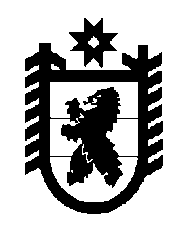 Российская Федерация Республика Карелия    РАСПОРЯЖЕНИЕГЛАВЫ РЕСПУБЛИКИ КАРЕЛИЯ	 Внести в резервный состав призывной комиссии № 2 муниципального образования «Петрозаводский городской округ», утвержденный распоряжением  Главы Республики Карелия от 23 сентября 2015 года № 327-р (Карелия, 2015, 13 октября) (далее – резервный состав), изменение, включив в него Воронову Л.В. – старшего методиста муниципального автономного учреждения дополнительного профессионального образования Петрозаводского городского округа «Центр развития образования».          Глава Республики  Карелия                                                               А.П. Худилайненг. Петрозаводск15 декабря  2015 года№ 439-р